Prøveopgave Opgave 4.		EnergiomsætningDamplokomotiverne hånes ofte for deres beskedne virkningsgrad, men kun få mennesker indser, at deres elegante, enkle opbygning er bevis på en mekanisk effektivitet, der er imponerende selv i dag, uanset hvad der siges af de folk, der måske har mere interesse i maskinernes efterfølgere. Debatten om dampen fortsætter derfor.De grundlæggende princip bag damplokomotiverne er at vand, der opvarmes til over kogepunktet, forsøger at blive til damp og udvider sig derved 1700 gange. Inde i kedlen er pladsen begrænset og trykket vil derfor stige. Så snart dampen føres over i en cylinder med et stempel, vil den forsøge at flytte stemplet. Hvis dennes bevægelse overføres til hjulene gennem et system af stænger, vil dampen fra kedlen medføre en bevægelse.(Kilde: http://www.modelbaneeuropa.dk/dampfunk.html)Spørgsmål a) Forklare nogle af de energiomsætninger der foregår i et damplokomotiv.Spørgsmål b) Bestem den kinetiske energi på lokomotivet når det har maksimal fremføringshastighed, og tjenestevægt.Prøveopgave Opgave 4.		Bilag til energiomsætning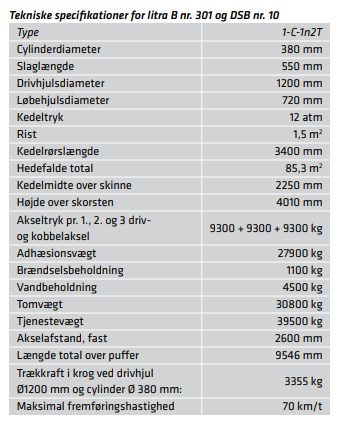 